ОРШАНСКИЙ РАЙОННЫЙ 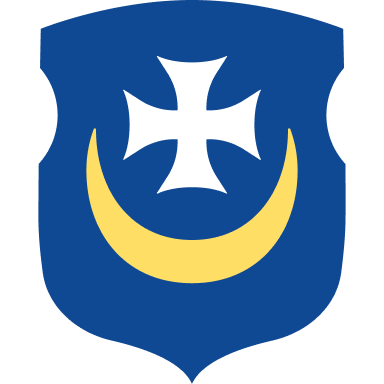 ИСПОЛНИТЕЛЬНЫЙ КОМИТЕТ ДОКЛАД«ПОЛОЖЕНИЕ ДЕТЕЙ И ПОДРОСТКОВ В ГОРОДЕ ОРШЕ»СОДЕРЖАНИЕ:1. ВВЕДЕНИЕВ 2016 году город Орша присоединился к реализации инициативы «Город, дружественный детям». В 2018 году городу присвоено почетное звание «Город, дружественный детям и подросткам».Платформа «Город, дружественный детям и подросткам» (далее – платформа) – инструмент, который уменьшает негативное влияние городской среды на жизнь ребенка, используя свои возможности и преимущества, способствуя реализации основных прав ребенка, закреплённых в Конвенции о правах ребенка.Ситуационный доклад «Положение детей и подростков в городе Орше» (далее – доклад) подготовлен с целью получения целостной и достоверной картины о положении юных оршанцев, улучшения существующей ситуации с детьми в городе всеми сторонами (как обеспечивающими реализацию их прав, так и пользующимися этими правами).В рамках платформы разработан план мероприятий, реализация которого поможет городу стать более доброжелательным к детям и подросткам во всех аспектах, касающихся управления, инфраструктуры и услуг, в котором прописано участие детей и молодежи в процессах принятия решений, затрагивающих их интересы. Юные оршанцы через школьное самоуправление, Молодежную палату при Оршанском районном Совете депутатов получили возможность влиять на принимаемые решения, осуществлять свои проекты. Для подготовки доклада координационной группой с участием членов Молодежной палаты при Оршанском районном Совете депутатов (далее – Молодежная палата) проведен расчет индекса дружественности города детям и подросткам (далее – индекс дружественности), который был рассчитан по 8 параметрам: участие детей и подростков в общественной жизни и принятии решений; жилая среда; безопасность детей и подростков в городе; охрана здоровья и здоровый образ жизни; образование и развитие; досуг и культура; помощь в трудной жизненной ситуации; бюджет в интересах детей и подростков. Каждый параметр оценивался по индикаторам двух типов: объективным и субъективным от 0 до 10. Для расчета объективных индикаторов информация, согласно форме ведомственной отчетности, была предоставлена управлением по образованию Оршанского райисполкома (далее – управление по образованию), учреждением здравоохранения «Оршанская центральная поликлиника» (далее – УЗ ОЦП), отделом жилищно-коммунального хозяйства Оршанского райисполкома (далее – ЖКХ), отделом идеологической работы и по делам молодёжи Оршанского райисполкома, отделом культуры Оршанского райисполкома, управлением внутренних дел Оршанского райисполкома (далее – УВД), комиссией по делам несовершеннолетних Оршанского райисполкома (далее – КДН), Оршанским горрайотделом по чрезвычайным ситуациям (далее – ГРОЧС).С целью расчета субъективных индикаторов был проведен опрос и анкетирование детей и подростков г. Орши, а также родительской общественности. Были использованы анкеты, разработанные в рамках методологии расчета индекса дружественности.Для проведения анкетного опроса были определены 5 учреждений общего среднего образования. В анкетировании участвовали дети в возрасте 6-12, 13-17 лет и родители детей в возрасте 0-12 лет. Выполнено условие привлечения респондентов мужского и женского пола в соотношении 50% на 50%. Анкетирование детей и подростков проведено по месту учебы, родители опрошены на улицах города, в УОСО, во время проведения мероприятий.Общий объем выборки составил 535 анкет (181 анкета – родители, 181 – дети в возрасте от 13 до 17 лет, 173– дети в возрасте от 6 до 12 лет). В целях объективности опрос был проведен в УОСО с учетом их расположения во всех микрорайонах города.Индекс дружественности города детям и подросткам составил 7,4.2. ИНФОРМАЦИЯ О ГОРОДЕОрша – город районного подчинения в Республике Беларусь, административный центр Оршанского района Витебской области, крупный железнодорожный узел Беларуси. Расположен в северо-восточной части Беларуси у берегов Днепра при впадении в него реки Оршица в 80 км к югу от Витебска. Площадь города занимает более 33 кв. километров.На 1 января 2023 г. численность населения (постоянных жителей) г. Орши составляет 103 658 человек, в том числе детей в возрасте до 6 лет – 5 481 человек, подростков в возрасте от 6 до 17 лет – 13 671 человек, молодежи от 18 до 29 лет – 12 091 человека.В городе проживают жители 51 национальности.В г. Орше созданы все условия для интеллектуального и творческого развития детей и подростков, сформирована сеть учреждений, которые носят многофункциональный характер и удовлетворяют запросы учащихся и родителей в получении качественного образования.Функционируют 106 учреждений образования. Из них 8 учреждений образования, реализующих образовательные программы профессионально-технического и среднего специального образования (далее – УССО), 53 учреждения дошкольного образования, 38 учреждений общего среднего образования (далее – УОСО), в число которых входит 3 гимназии, 34 средние школы, 1 начальная школа. Для развития творческих способностей детей и подростков функционируют 4 учреждения дополнительного образования детей и молодежи.  Для детей с особенностями психофизического развития работают учреждения специального образования – центр коррекционно-развивающего обучения и реабилитации, специальная школа.В городе организована система межведомственного взаимодействия по принятию решений о признании детей нуждающимися в государственной защите. Для детей, которые попали в трудную жизненную ситуацию, функционирует Оршанский социально-педагогический центр, включающий детский социальный приют.В состав УЗ «ОЦП» входят 7 больничных организаций (2 городские больницы, городской родильный дом, 4 участковые больницы), амбулаторно-поликлинические организации (6 поликлиник для взрослого и детского населения, 2 специализированных диспансера, 13 амбулаторий врача общей практики (из них 4 в составе участковых больниц), 23 фельдшерско-акушерских пункта, ряд здравпунктов учреждений образования и промышленных предприятий. Планируется открытие новой поликлиники для взрослого и детского населения.В Орше особое внимание уделяется формированию семейных ценностей, здорового образа жизни среди населения через приобщение детей и подростков к занятиям различными видами спорта, участию в спортивно-массовых и физкультурно-оздоровительных мероприятиях, различных соревнованиях. 17.09.2022, в День народного единства, в рамках тематического фестиваля в г. Орше на набережной Днепра в парке семейных деревьев торжественно открылась скульптурная композиция «Семья – залог мира». Пятиметровая бронзовая скульптура состоит из фигур родителей и троих детей, собаки. Семья держит земной шар, окруженный голубями – символами мира. В вечернее время фигуры освещает архитектурная подсветка, а вокруг установлены скамейки для отдыха жителей и гостей Орши. Рядом обустроена парковка для автомобилей, в том числе для людей с инвалидностью. Такой подарок своей малой родине сделал знаменитый земляк, меценат, основатель фонда социально-культурного развития «Созидающий мир» Вячеслав Заренков, автор скульптурной композиции – Юлия Заренкова. Спортивная жизнь города представлена хорошо развитой сетью учреждений для занятий физической культурой и спортом. Это 8 спортивных учреждений, в которых представлены более 20 видов спорта. Организована работа групп отделений специализированных учебно-спортивных учреждений в сельской местности.В городе функционируют учреждения культуры: Оршанский городской Центр культуры «Победа», Городской Дворец культуры «Орша», три детских школы искусств.Учреждение культуры «Музейный комплекс истории и культуры Оршанщины» представлено филиалами: военно-исторический музей имени Героя Советского Союза К.С. Заслонова, музей деревянной скульптуры резчика С.С. Шаврова, музей истории и культуры г.Орши, Оршанская городская художественная галерея В.А. Громыко, Оршанский музей В.С. Короткевича, Оршанский этнографический музей «Мельница». Орше присужден статус «Молодежная столица Беларуси – 2019». В 2022 году г. Орша объявлен «Культурной столицей Республики Беларусь».29 мая 2019 г. Орша приняла эстафету огня II Европейских игр. С 4 по 14 августа 2023 г. проходили соревнования по боксу в рамках II Игр стран СНГ 2023.В 2023 году город отпраздновал 956 лет со дня образования.Орша – это город детей и молодежи. Все направлено на укрепление здоровья, повышение благополучия подрастающего поколения, его успешное развитие и включение в социально значимую деятельность.Участие Орши в реализации платформы показывает, что городские власти и жители города признают благополучие детей и соблюдение их интересов приоритетными при любых решениях.3. ОПИСАНИЕ ПОЛОЖЕНИЯ ДЕТЕЙ И ПОДРОСТКОВ В ГОРОДЕ 3.1. УЧАСТИЕ ДЕТЕЙ В ОБЩЕСТВЕННОЙ ЖИЗНИ И ПРИНЯТИИ РЕШЕНИЙ  Таблица 1Как можно видеть из таблицы, данный параметр состоит исключительно из субъективных индикаторов, цифровое значение 7,2 было выведено на основании мнения опрошенных. Жители удовлетворены собственным участием в принятии решений на уровне города,  местные власти интересуются мнением законных представителей при принятии решений, связанных с детьми. В целом жители города, в том числе и самые юные, готовы принимать и принимают активное участие в общественной жизни.Стремление молодежи внести практический вклад в решение проблем находит отклик и одобрение у педагогов, родителей, районной власти.В учреждениях образования детям и подросткам предоставляется право участвовать в работе советов учреждений образования. Обеспечено право детей быть услышанными через организацию ученического самоуправления – советы, парламенты, лидерские группы. Создаются условия для реализации данного права через участие детей в детских и молодежных организациях и объединениях.Наблюдается активное участие детей и подростков в работе общественных объединений: общественное объединение «Белорусский республиканский союз молодежи» (далее – ОО БРСМ) –  1575 членов, что составляет 57% учащихся учреждений образования старше 14 лет;общественное объединение «Белорусская республиканская пионерская организация» (далее – ОО БРПО) – 9370 членов (38 пионерских дружин), что составляет 91% от общего количества учащихся от 7 до 14 лет. Численный состав членов общественных организаций говорит о стабильности, тенденции роста и популяризации детского и молодежного движения.С целью информирования созданы и функционируют аккаунты в социальных сетях, в которых размещается информация о планируемых и проведенных мероприятиях в рамках реализации основных направлений деятельности ОО БРПО и ОО БРСМ: «БРПО в Орше: всегда вперёд, ни шагу назад!» (837 подписчиков), «Тимуровец» (168 подписчиков), «РroМедиа» (173 подписчика) – страницы Оршанской районной пионерской организации в социальной сети ВКонтакте;«Молодежь Оршанщины» (8372 подписчика), Instagram «БРСМ Орша» (1694 подписчика) – страницы районного комитета ОО БРСМ. Среди значимых мероприятий БРПО можно выделить следующие: районный фестиваль «АртПионер» /380 участников; смотр-конкурс строя и военно-патриотической песни среди октябрятских групп «За честь отчизны»/442 участника; районная интеллектуально-развлекательная онлайн-игра «SmartKids»/420 участников (70 команд из 34 учреждений образования); районный этап республиканской интеллектуально-развлекательной игры «Пионерский квиз»/138 учащихся; районный этап республиканской интеллектуально-развлекательной игры «Октябрятский квиз»/144 учащихся; районный этап Республиканского фестиваля-конкурса «Огонёк приглашает друзей!»/100 учащихся; республиканская патриотическая квест-игра «По следам Победы»/84 октябренка и 112 пионеров и другие.Говоря про результативность участия пионеров Оршанского района в конкурсах, можно отметить следующие достижения:республиканский конкурс «Елка_БУМ» – 4 диплома Витебского областного Совета ОО БРПО I степени, диплом Центрального Совета ОО БРПО ІІI степени;республиканская патриотическая квест-игра «По следам Победы» – победители областного и республиканского этапов (диплом главного управления по образованию Витебского облисполкома и Витебского областного Совета ОО БРПО II степени, диплом главного управления по образованию Витебского облисполкома и Витебского областного Совета ОО БРПО I степени, диплом Центрального Совета ОО БРПО І степени; областной этап III республиканского фестиваля-конкурса «Огонёк приглашает друзей!» 2 диплома главного управления по образованию Витебского облисполкома и Витебского областного Совета ОО БРПО III степени;республиканская спортивно-патриотическая игра «Зарничка» диплом главного управления по образованию Витебского облисполкома и Витебского областного Совета ОО БРПО I степени, 3 место в финале игры; республиканская военно-патриотической игра «Зарница» – диплом главного управления по образованию Витебского облисполкома и Витебского областного Совета ОО БРПО I степени.Пионерскими дружинами УОСО разработаны и реализованы социально значимые проекты: «Моя Родина – мой город!» (по восстановлению святынь    г. Барани); «Портрет победителя» (по сбору информации об участниках Великой Отечественной войны); операция «Четвероногие друзья» (по оказанию помощи бездомным животным). Продолжается работа по 7 направлениям районного пионерского проекта «В ногу со временем», среди направлений которого является шефство над Оршанским домом-интернатом для престарелых и инвалидов.В ноябре 2022 года стартовал районный патриотический проект «Юные герои большой войны. Они защищали Оршанщину». Цель проекта – формирование патриотических чувств учащихся к Родине на примере изучения фактов участия детей, вставших на защиту Родины против фашистских захватчиков, в событиях Великой Отечественной войны 1941 – 1945 гг. на территории г. Орши и Оршанского района, и увековечивание памяти юных оршанцев, воевавших на территории Оршанского района в годы Великой Отечественной войны. В рамках проекта оршанскими пионерами создан банк данных юных героев Оршанского района; оформлены фототранспаранты; запланировано проведение конкурса проектов оформления аллеи, посвященной юным героям, воевавшим на территории Оршанского района в годы Великой Отечественной войны.На протяжении 12 лет Оршанская районная пионерская организация удерживает лидирующие позиции в Витебской области (в тройке лучших районов) и входит в число лучших на республиканском уровне. Среди значимых мероприятий по линии ОО БРСМ можно выделить следующие: экологический квест «Чистый город»/152 учащихся; благотворительный марафон «3D»/430 учащихся; конкурс «Знамя юности – еженедельник для молодых»/980 участников; проект «100 идей для Беларуси»/28 участников; акция «Дыши свободно»/210 учащихся; проект «Крок да вытоку»/98 учащихся; конкурс «Молодежь за чистоту городов и сел»/37 учащихся; районный конкурс «Я люблю Беларусь»/160 учащихся; правовой турнир «Сила закона»/59 учащихся; акция «Весенний переполох»/957 участников; спортивный квест «Гонка героев»/120 учащихся; проект «ПапаЗал»/73 участника; конкурс «Волонтер года – Доброе Сердце»/80 учащихся и другие.Говоря про результативность участия учащейся молодежи в конкурсах, можно отметить следующие достижения:республиканский конкурс «Молодежь за чистоту городов и сел» – диплом Министерства природы и охраны окружающей среды Республики Беларусь I степени;областной этап республиканского конкурса «Волонтер года Доброе Сердце» – диплом Витебского областного комитета ОО БРСМ I степени, 2 диплома Витебского областного комитета ОО БРСМ II степени, 4 диплома Витебского областного комитета ОО БРСМ III степени; областной этап республиканского конкурса «Сила закона» – диплом Витебского областного комитета ОО БРСМ I степени и  III степени;областной конкурс-марафон «Семья в объективе» – диплом Витебского областного комитета ОО БРСМ I степени.В Оршанском районе активно проходит оцифровка памятных, исторических мест, воинских захоронений, информация о памятных местах размещается на сайте «Цифровая звезда», а возле памятников устанавливаются таблички с QR–кодами, по которым можно узнать информацию о данном месте. За 2022 год и 9 месяцев 2023 года оцифровано 4 памятных знака.Поддержка талантливой и одаренной молодежи, поддержка молодежных инициатив в Оршанском районе проходит посредством проведения открытых диалогов на различные темы.В 2022 году районный этап республиканского конкурса «100 идей для Беларуси» собрал 18 лучших идей. Девять проектов представлены Оршанским районным комитетом ОО БРСМ на областном этапе конкурса. В финале республиканского конкурса представлены два проекта. Волонтерское движение Оршанского районного комитета ОО БРСМ «Доброе Сердце» является одним из лучших в Витебской области. В Оршанском районе действуют 48 волонтерских отрядов численностью 1719 волонтеров и 38 тимуровских отрядов численностью 954 учащихся. Ведется постоянная активная работа по благоустройству мемориалов, памятников и обелисков воинской славы, братских и одиночных захоронений погибших в годы войны воинов Советской Армии. Всего в Оршанском районе 86 памятных мест закреплено за первичными организациями ОО БРСМ.Волонтеры активно привлекаются к работе тематических площадок «Молодежный «Open air»: детский праздник мороженого и сладкоежки «Лето-2023», посвященный Международному дню защиты детей, международный форум здорового образа жизни и республиканская универсальная выставка-ярмарка «Здорово живешь», День народного единства, Неделя безопасности, День семьи. Волонтерами оказывается помощь маломобильным избирателям на избирательных участках в дни голосования. В Орше все направлено на повышение благополучия подрастающего поколения, его успешное развитие и включение в социально значимую деятельность. С марта 2015 года при Оршанском районном Совете депутатов функционирует Молодежная палата, которая является одним из органов молодежного управления и самоуправления на региональном уровне и создана с целью развития и осуществления инициатив молодежи, предоставления ей возможности участия в решении вопросов жизнеобеспечения населения, реализации социально значимых проектов на региональном уровне.Молодежная палата содействует развитию социального партнерства между органами детского, молодежного и местного самоуправления в интересах детей, подростков и молодежи региона. Педагогическую поддержку осуществляет государственное учреждение дополнительного образования «Оршанский районный центр творчества детей и молодежи» (далее – ОРЦТДиМ). В структуре Молодежной палаты 5 комиссий: комиссия по правовому воспитанию, профилактике правонарушений в молодежной среде, подготовке в области защиты от чрезвычайных ситуаций; комиссия по гражданско-патриотическому, экологическому воспитанию молодежи; комиссия по вопросам образования, профориентации и трудоустройства учащихся; комиссия по вопросам развития волонтерского движения, молодежного самоуправления и связям с общественными организациями, средствами массовой информации; комиссия по вопросам физической культуры, спорта и туризма, проведению культурно-массовых мероприятий в молодежной среде.Члены Молодежной палаты представляют г. Оршу на республиканских форумах, диалоговых площадках, принимают участие в заседаниях республиканского молодежного парламента, входят в состав жюри конкурсов, участвуют в онлайн мастер-классах по социальному проектированию, вебинарах по проектной деятельности, в тренингах по волонтёрству, митингах, республиканских патриотических мероприятиях. Членами Молодежной палаты проводится большая работа.Для популяризации и рекламы деятельности в социальной сети «ВКонтакте» создана группа «Молодежная палата Оршанского района» (1412 подписчиков).Членами Молодежной палаты созданы и реализованы социальные проекты «Сказка на колесах», «Новогодняя улыбка городу», «PLAYGROUND», «ПРОФFUTURE», «AZART».В формате проекта «PLAUGROUND» (игровая площадка) проведены игровые и новогодние программы, представление «Колобок» с элементами пальчиковых игр, изготовлены и подарены развивающие пособия «Игры на липучках» для учащихся центра коррекционно-развивающего обучения и реабилитации Оршанского района и специальной школы Оршанского района.Через проект «ПРОФFUTURE» (профессиональное будущее) членами Молодежной палаты проводится работа по созданию роликов для старшеклассников про учреждения образования нашего города.В рамках интеллектуально-развлекательного квиза «AZART» в шестой школьный день проведены интеллектуальные игры для учащихся 9-11 классов.С участием представителей Молодежной палаты прошел онлайн-диалог с членами Совета старшеклассников г. Смоленска на тему «Роль молодежи в разработке и реализации совместных социально значимых программ и проектов гражданско-патриотического направления путем содействия солидарности белорусской и российской сторон».Представитель Молодежной палаты Гут Виктория в мае 2018 года отмечена дипломом Министерства образования Республики Беларуси и ЮНИСЕФ в республиканском конкурсе «Юный журналист в Городе, дружественном детям».С 16 ноября по 3 декабря 2018 г. Горовец Дарья и Шаров Никита представляли наш регион в смене, проходившей в Национальном детском образовательно-оздоровительном центре (далее – НДОЦ) «Зубренок» «Внимание! Говорит и действует Молодежный парламент» с презентацией деятельности палаты и социального проекта «Сказка на колесах» и др.15 марта 2021 года в рамках открытого диалога «Единство! Развитие! Независимость!» прошла встреча членов Молодежной палаты Оршанского района с депутатом Палаты представителей Национального собрания И.Ю.Крачек, председателем Оршанского районного Совета депутатов А.М.Сильченко и заместителем председателя Оршанского райисполкома В.С.Колочевым.С 29 марта по 01 апреля 2021 года члены Молодежной палаты Оршанского района приняли участие в республиканском форуме ЮНИСЕФ по платформе.В мае 2021 года Северинец Виктория приняла участие в Республиканском патриотическом флешмобе, посвященном Дню Победы «Хочешь мира – помни о войне».С 16 по 24 июня 2022 года активисты Молодежной палаты стали участниками республиканского лидер-форума «Молодежное лидерство: современный взгляд», проходившего НДОЦ «Зубренок», где Денисенко Маргарита, председатель палаты, была отмечена дипломом «За лучший проект» (проект «Служба примирения в школе»), Пантелеева Елизавета получила диплом «За активное участие», презентовав волонтерский проект.Председатель Молодежной палаты Гусаков Максим 10 декабря 2022 года принял участие в заседании республиканского детского и подросткового парламента в рамках сотрудничества Министерства образования Республики Беларусь и Детского фонда ООН (ЮНИСЕФ), также стал участником тренинга по проекту ЮНИСЭФ «АПШИФТ».21 февраля 2023 года председатель Молодежной палаты и председатели комиссий приняли участие в Республиканском образовательном мастер-классе по социальному проектированию «От идеи до реализации».Показателем результативной работы Молодежной палаты можно считать победы в областном смотре-конкурсе на лучшую молодежную палату «Инициативе – да!» – диплом I степени в номинации «Лучшая визитка в Молодежные палаты», дипломом III степени – в номинации «Лучшее информационное обеспечение»; в республиканском конкурсе «Детский и молодежный парламент (совет)» в номинации «Портфолио Молодежного парламента». В 2023/2024 учебном году в состав Молодежной палаты входят 25 инициативных представителей УОСО в возрасте от 14 до 17 лет, которые выдвигают свои идеи по улучшению города и жизни молодежи в нем, передают просьбы и предложения школьников, активно участвуют в реализации задуманного.Представитель Молодежной палаты Северинец Виктория в рамках Международного молодежного форума (сентябрь 2023 года) приняла участие в подписании соглашения о сотрудничестве между молодежными организациями регионов Беларуси и России. Оно касается гражданско-патриотического воспитания, поддержки и развития молодежных инициатив, пропаганды здорового образа жизни и других сфер.Участие в работе платформы стало импульсом в привлечении детей и подростков к принятию решений, открытию новых форм социального партнерства. Таким образом, в г. Орше работа по вовлечению детей и подростков в реализацию социально значимых проектов организована продуктивно. Привлечение членов Молодежной палаты, лидеров детских и молодежных объединений к диалогам с представителями органов власти, налаживанию системы учета, анализа и обеспечения реализации идей, предложенных детьми и подростками, будет продолжено.3.2. ЖИЛАЯ СРЕДАТаблица 2Опрос детей и родителей показал, что они в достаточной степени удовлетворены состоянием жилой среды и чистотой в городе.В городе есть площадки или учреждения, где дети могут заниматься физической культурой и спортом (90,5% респондентов). 78,9% детей, подростков и родителей имеют возможность в 15 минутах ходьбы от дома посетить парк, сквер, где можно находиться в контакте с природой.Степень удовлетворенности детей и подростков в возрасте 13-17 лет и родителей экологической обстановкой в городе – 76,8% респондентов.Однако безбарьерная инфраструктура города не в полной мере приспособлена к нуждам детей-инвалидов, молодых родителей (33,4% респондентов), что, несомненно, является в настоящее время достаточно низким показателем – 6,1 (по объективным данным ЖКХ).В городе продолжается работа по оборудованию жилого и административного сектора, а также общественных зданий пандусами, все вводящиеся в эксплуатацию дома на сегодняшний день отвечают необходимым требованиям доступной среды.Для отдыха на свежем воздухе в городе имеется 10 скверов, 5 парков. Самым активным для отдыха детей с родителями местом в городе является детский парк «Сказочная страна». На территории города имеется 9 спортивных объектов.Радует город и своей чистотой. В этом заслуга как жителей, так и работников жилищно-эксплуатационных управлений (далее – ЖЭУ) по благоустройству. Коммунальное унитарное предприятие (далее – КУП) по содержанию коммунального хозяйства «Оршакомхоз» и КУП «Оршанская спецавтобаза» созданы с целью обеспечения хозяйственной деятельности коммунального хозяйства г. Орши, эксплуатации жилищного фонда, инженерной инфраструктуры, благоустройства города.В Оршанском регионе работники ЖКХ выполнили практически все запланированные на 2023 год работы по благоустройству дворовых территорий многоквартирных домов.Согласно плану по благоустройству придомовых территорий многоквартирных жилых домов по Орше и Оршанскому району произведен ремонт 34 единиц детского игрового оборудования, 50 скамеек на 45 придомовых территориях, установлены 23 новые скамейки и 13 урн.В настоящее время проводятся работы по благоустройству дворовых территорий. Всего в регионе с начала года приведены в порядок 35 дворовых территорий. В среднем в регионе в год ремонтируются 40-45 дворовых территорий. Работа в этом направлении продолжается.Оборудовано канализацией 22194 жилых дома общей площадью 3021,6 тыс. кв.м.В Орше работает автоматизированная система «Диспетчерская служба». Жители Орши и Оршанского района могут звонить на бесплатный номер 115 по вопросам ЖКХ в единую диспетчерскую службу, которая предназначена для работы с заявками, сведениями об отключениях, информацией о включении отопления, жилищном фонде.При формировании городской среды, дружественной детям и подросткам, особое внимание уделяется детям с особенностями психофизического развития (в возрасте 6-17 лет). В каждом учреждении образования регулярно обновляется контрастная разметка для доступа лиц с нарушениями зрения (желтые отметки на дверях, ступенях при входе в здания и внутри зданий). По итогам республиканского смотра санитарного состояния и благоустройства населенных пунктов Республики Беларусь за 2022 год Советом Министров Республики Беларусь отмечен значительный вклад в повышение уровня благоустроенности территорий в г. Орше (227 баллов). В качестве основных показателей рассматривалось выполнение государственных социальных стандартов по благоустройству. С каждым годом г. Орша становится краше и уютнее. За красотой и удобством скрывается огромная работа ЖКХ и других служб, организаций, обычных оршанцев.Ежегодно проводится акция «Исток» по наведению порядка на берегах реки Днепр, реализуется проект «Экологический дозор». Учащиеся учреждений образования принимают участие в трудовых операциях «Чистый двор», «Дом, в котором я живу», «Молодежь за чистоту городов и сел», субботниках. На территориях УОСО каждый год появляются новые малые архитектурные формы. Ежегодно проводится конкурс на лучшее благоустройство и озеленение территорий учреждений, подведомственных управлению по образованию.Все это позволяет сделать город чистым и комфортным для всех жителей города.С целью дальнейшего совершенствования работы в области реализации прав детей на комфортную жилую среду в городе следует увеличить сеть объектов социальной инфраструктуры, которые отвечают необходимым требованиям доступной среды. Необходимо проводить работу по привлечению внимания к проблемам окружающей среды города посредством экологического воспитания детей и молодежи.3.3. БЕЗОПАСНОСТЬ ДЕТЕЙ В ГОРОДЕТаблица 3Данный параметр, как видим, выведен на основе субъективных и объективных индикаторов и составляет 7,3 балла. Это говорит о том, что в городе, благодаря работе правоохранительных служб, сложилась стабильно безопасная обстановка для детей. Качественный анализ субъективных индикаторов параметра показывает, что большинство детей и подростков в возрасте 6-17 лет (94,1%) указали на то, что они не подвергались физическому наказанию и/или психологической агрессии со стороны лиц, осуществляющих уход за ними, в течение последних 12 месяцев. Респонденты из числа детей и подростков в возрасте13-17 лет и их родителей (93,6%) указали, что дети не подвергались физическому и/или психическому насилию вне дома в течение последних 12 месяцев.Вместе с тем смертность детей и молодых людей в возрасте 0-17 лет в городе еще имеет место, о чем говорит низкий показатель – 6,8.В целях исключения предпосылок для совершения дорожно-транспортных происшествий с участием детей ежегодно проводится комплексное межведомственное обследование объектов на пути следования детей в учреждения образования при составлении маршрута «Дом – школа –дом». Возле учреждений образования обустроены искусственные неровности. Вблизи школ и дошкольных учреждений нанесены пиктограммы «Дети» и надписи «Школа». Вопрос ограждения территорий всех учреждений образования решен в полном объеме: установлены ограждения всей территории. На территории учреждений образования имеются велопарковочные места.Два раза в год проводится комиссионное обследование территории учреждений образования, включая осмотр элементов наружной канализационной сети, исправности и работоспособности состояния конструкций и элементов зданий и сооружений.Местными органами власти принимаются дополнительные меры по обеспечению общественной безопасности детей в городе. УОСО и учреждения дошкольного образования оборудованы системой видеонаблюдения. Большое внимание уделяется обеспечению пожарной безопасности. Все учреждения укомплектованы первичными средствами пожаротушения, в рабочем состоянии находятся системы автоматической пожарной сигнализации.Безопасность детей в городе обеспечивают родители детей, учреждения образования, УВД Оршанского райисполкома, Оршанский ГРОЧС, КДН, УЗ ОЦП и другие заинтересованные.В рамках обеспечения прав детей, защиты их от жестокого обращения и насилия работает КДН, где рассматриваются вопросы семейного неблагополучия и предупреждения насилия в отношении детей, осуществляется учет и обмен информацией. Для несовершеннолетних, с которыми проводится индивидуальная профилактическая работа, признанных находящимися в социально опасном положении, на базе учреждений дополнительного образования организовано проведение профилактических мероприятий, в том числе работает подростковый клуб «Перекресток». Просветительско-образовательная работа с детьми и подростками по предупреждению насилия осуществляется в рамках деятельности социально-педагогической и психологической службы, проводятся акции «Дом без насилия», «Забота» и другие.Во всех учреждениях образования обеспечены безопасные условия пребывания учащихся, воспитанников, ведется работа по формированию основ безопасной жизнедеятельности. Имеются в наличии стенды «МЧС информирует» (правила противопожарной безопасности), «Соблюдаем законы дорог» (правила поведения на дорогах), «ОСВОД» (правила поведения на воде). В УОСО имеются полные комплекты наглядных материалов по изучению правил дорожного движения.В рамках профилактической работы по предупреждению детского дорожно-транспортного травматизма ежегодно увеличивается количество отрядов «Юные инспекторы движения» (далее – ЮИД) – 38 отрядов с количеством более 447 участников действуют в 2023 году.В 2021 году с целью правового воспитания молодежи, популяризации движения ЮИД, формирования активной гражданской позиции у подрастающего поколения, снижения дорожно-транспортного травматизма у детей и жителей Оршанского района разработан районный межведомственный проект «Дорога БЕЗопасности», который продолжает реализовываться в УОСО в 2023 году. В рамках проекта сотрудниками отдела госавтоинспекции УВД Оршанского райисполкома, закрепленными за учреждениями образования, проводится работа по профилактике детского дорожно-транспортного травматизма с учащимися и их родителями (законными представителями), оказывается помощь в подготовке отрядов ЮИД к районному слету-конкурсу отрядов ЮИД, проводится анкетирование учащихся, оказывается помощь в проведении профилактических мероприятий. Традиционными стали акции «Детям – фликер», «Безопасные каникулы», «Безопасность детей – приоритет для взрослых»; специальные комплексные мероприятия и единые дни безопасности дорожного движения «Внимание – дети!», «Внимание, водители! У школьников каникулы!», «Безопасность детей на дороге – забота взрослых», «Будь ярким! Стань заметным!» и другие.Налажено тесное сотрудничество сотрудников ГРОЧС с учреждениями образования по проведению пожарно-профилактической работы, в рамках которой осуществляется:проведение тренингов с учащимися УОСО, участие в мероприятиях, родительских собраниях;проведение акций «В центре внимания дети», «Не оставляйте детей одних», «Каникулы без дыма и огня», «Молодежь за безопасность», «Безопасный Новый год», «День безопасности! Внимание всем!», «Будь рядом с ребенком» и других;проведение конкурсов «Спасатели глазами детей», слет клубов юных спасателей-пожарных (далее – КЮСП), «Безопасное детство», «Школа безопасности» и других;посещение оздоровительных лагерей в каникулярный период, проведение экскурсий в подразделениях ГРОЧС, на спасательной станции ОСВОД;проведение занятий в секции пожарно-спасательного спорта с юношами и девушками в возрасте от 10 до 17 лет и др.На протяжении учебного года на базе имиджевого объекта МЧС «Школа безопасности» в городском детском парке «Сказочная страна» проводятся занятия по основам безопасности жизнедеятельности с учащимися 2-4 классов.В 37 УОСО созданы 38 КЮСП с охватом 562 обучающихся. На базе Оршанского ГРОЧС осуществляет свою деятельность районное отделение «Белорусской молодежной общественной организации спасателей пожарных». Ежегодно организовано посещение учащимися УОСО Центра безопасности МЧС в г. Барани.Таким образом, благодаря межведомственному взаимодействию удается вести целенаправленную профилактическую работу по предотвращению детского травматизма. С целью дальнейшей реализации права на безопасность детей в городе необходимо обеспечить выполнение в полном объеме мероприятий по созданию безопасных условий пребывания детей, соблюдение правил пожарной безопасности, санитарных норм и правил, влияющих на безопасность детей.3.4. ОХРАНА ЗДОРОВЬЯ И ЗДОРОВЫЙ ОБРАЗ ЖИЗНИ											Таблица 4Сохранение и укрепление здоровья детского населения, обеспечение охраны здоровья матери и ребенка – приоритетные направления в социальной политике государства. Именно они определяют будущее страны, генофонд нации, научный и экономический потенциал общества. Это ключевые аспекты реализации платформы.Медицинскую помощь населению города оказывают УЗ ОЦП, учреждение здравоохранения «Оршанская городская поликлиника №5», учреждение здравоохранения «Оршанская стоматологическая поликлиника». Совершенствуется материально-техническое оснащение лечебных учреждений, повышается уровень оказания медицинской помощи, уровень комфортности для больных, улучшаются условия работы персонала, созданы благоприятные условия для пациентов с ограниченными физическими возможностями. Продолжается внедрение современных информационно- коммуникационных технологий. Завершены работы по объекту «Реконструкция здания терапевтического корпуса городской больницы № 1 им. Семашко», открыт новый лечебный корпус.На стационарном уровне медицинская помощь детскому населению г. Орши оказывается детским отделением городской больницы № 1 им. Семашко, амбулаторно-поликлиническая помощь – детской поликлиникой.Основополагающие звенья и направления в работе поликлиники следующие: ежегодная диспансеризация, выявление хронической патологии, активное наблюдение и лечение детей; профилактика первичной детской инвалидности, работа кабинета раннего вмешательства, где помощь оказывается совместно всеми специалистами (неврологом, офтальмологом, логопедом, психологом). Для оздоровления детей, реабилитации детей-инвалидов в 2 смены работает отделение медицинской реабилитации и дневной стационар, на базе которых имеется возможность получить восстановительное лечение.Во исполнение Декрета Президента Республики Беларусь от 24 ноября 2006 года №18 «О дополнительных мерах по государственной защите детей в неблагополучных семьях» ведется постоянная работа с семьями, в которых дети оказались в сложной жизненной ситуации. Это раннее выявление критериев и показателей социального неблагополучия семьи, передача информации в заинтересованные структуры, тесная работа с управлением по образованию и УВД Оршанского райисполкома, участие субъектов профилактики в рейдах «Семья без насилия», в заседаниях КДН.В городе реализуется информационный проект «Школа – территория здоровья». В реализацию проекта включены 25 УОСО. Цель реализации проекта – объединение усилий участников образовательного процесса (обучающиеся, законные представители несовершеннолетних обучающихся, педагогические работники), медицинских работников, представителей общественных объединений, других заинтересованных в здоровьесбережении.С 2017 года в городе действует Оршанский центр здоровья подростков и молодежи «Надежда» (далее – Центр). Центр является структурным подразделением государственного учреждения здравоохранения «Оршанская детская поликлиника № 1». В 2017 году был сделан капитальный ремонт Центра и выделены кабинеты для специалистов. Сейчас это учреждение, которое пользуется популярностью среди молодежи. Центр включён в реализацию межведомственных планов, представляет свою работу на республиканском уровне. В Центре работает команда специалистов: медицинский психолог, врач-педиатр, врач-гинеколог, врач по профилактике, медсестра, инструктор по первой помощи.Количество обратившихся в Центр увеличивается каждый год. Уменьшается количество анонимных обращений, что говорит о том, что дети доверяют специалистам Центра. Специалисты Центра осуществляют:оказание консультативной помощи (индивидуальное консультирование по проблеме, групповые встречи, консультирование по телефону, онлайн-консультации);индивидуальную или групповую психологическую коррекцию;медицинскую реабилитацию (работа с детьми-инвалидами и их родителями, организован родительский клуб);медицинское сопровождение.Проводится информационно-просветительская деятельность по предупреждению употребления несовершеннолетними спиртных напитков, наркотических средств и психоактивных веществ; по профилактике суицидального поведения; по безопасному сексуальному поведению (половая неприкосновенность, профилактика инфекций, профилактика абортов, контрацепция); по профилактике травматизма.Организовано участие специалистов Центра в городских акциях, издание информационно-методических материалов (для подростков и родителей).В Центре работает волонтерский клуб «Вместе», целью которого является обучение волонтеров из числа учащейся молодежи по вопросам формирования здорового образа жизни и профилактики заболеваний.Специалистами Центра ведется активная работа в социальных сетях «Инстаграм» и «Одноклассники». В мессенджере Viber создана открытая группа для консультирования подростков и их родителей. Комиссией Министерства здравоохранения Республики Беларусь проводится анализ организации медицинской и консультативной помощи подросткам. По итогам паспортизации Центров дружественных подросткам в 2023 году Центр признан лучшим в Витебской области и причислен комиссией к категории лучших Центров дружественных подросткам в Республике Беларусь. Сейчас Центр «Надежда» является областным ресурсным Центром.Оршанщина славится спортсменами, медицинское обеспечение которых поддерживает ГУ «Оршанский региональный диспансер спортивной медицины». Под наблюдением диспансера находится 2832 воспитанника спортивных школ г.Орши. Его врачами осуществляются обязательные, предварительные, периодические (2 раза в год) и внеочередные медицинские осмотры всех спортсменов, восстановление общей и спортивной работоспособности после тренировки, перенесенных заболеваний, травм, физического перенапряжения.Вместе с тем необходимо продолжить работу по формированию ответственного поведения и ценностного отношения детей и подростков к собственному здоровью как условию личного благополучия и здоровья будущих поколений; по противодействию распространению алкоголизма, наркомании, табакокурения, вовлечения детей в противоправную деятельность.3.5. ОБРАЗОВАНИЕ И РАЗВИТИЕ											Таблица 5Система образования г. Орши и Оршанского района на 01.09.2023 представлена 98 учреждениями образования, из них 53 учреждения дошкольного образования, 38 учреждений общего среднего образования, из них 3 гимназии, специальная школа, центр коррекционно-развивающего обучения и реабилитации, социально-педагогический центр, 4 центра дополнительного образования детей и молодёжи. Развитие системы дошкольного образования в г.Орше осуществляется в соответствии со стратегией социально-экономических преобразований в стране и направлено на дальнейшее совершенствование и обеспечение доступного и качественного дошкольного образования.98% детей в возрасте от 1 до 6 лет охвачено дошкольным образованием (областной показатель – 86%). Охват детей 5-летнего возраста составляет 100%.Для полной и достоверной информации о наличии свободных мест в учреждениях дошкольного образования Оршанского района (далее – УДО) в 2022 году создана интерактивная карта, информация актуализируется ежемесячно на начало месяца.В 2023 году в УДО процент оснащенности образовательного процесса средствами обучения увеличился на 1,7% и составил 86,2%. За счет спонсорской помощи, а также за средства от приносящей доходы деятельности и иных источников, не запрещённых законодательством, приобретены игрушки, спортивный инвентарь, дидактические игры. Обеспеченность надворным оборудованием составляет 78,8% (областной показатель – 65,8%). Для приобщения детей дошкольного возраста к национальной культуре и народным традициям УДО используют музейную педагогику. В учреждениях организованы мини-музеи: «Белорусская хатка», «История белорусского костюма», «Народныя промыслы», «Ремесла предков» и другие.В УДО созданы здоровьесберегающие условия, благодаря которым наблюдается уменьшение количества дней, пропущенных одним ребенком по болезни за год. Количество дней, пропущенных одним ребёнком по болезни за 2022/2023 учебный год, составило 3,9 (областной показатель 2,9). В 2023 году доля УОСО, оснащенных современными средствами обучения и учебным оборудованием, составляет 50%. Средний показатель обеспеченности спортивным инвентарем и оборудованием на 01.06.2023 составляет 99,75%.Учебно-спортивная база УОСО соответствует государственным социальным стандартам по обслуживанию населения, включающим норматив обеспечения учащихся учреждений образования спортивными плоскостными сооружениями и зданиями спортивного назначения в расчете на одного учащегося. В 2022/2023 учебном году 100 выпускников получили аттестаты особого образца с награждением золотой медалью и 121 учащийся получил свидетельство об общем базовом образовании с отличием. 15 юных оршанцев сдали на 100 баллов централизованный экзамен и 7 – централизованное тестирование.С 2016 года организована работа по изучению китайского языка и распространению знаний о культуре китайского народа. На сегодняшний день китайский язык как иностранный изучают более 200 (двухсот) учащихся в двух школах города, также китайский язык изучается факультативно с волонтерами из Китайской Народной Республики. Лидером в этом направлении является средняя школа № 16. В этой школе работает Центр китайского языка и культуры, а в 2021 году открыт Кабинет Конфуция Республиканского института китаеведения имени Конфуция Белорусского государственного университета.В УОСО функционируют профильные классы педагогической, аграрной, спортивно-педагогической, военно-патриотической, инженерной, железнодорожной направленности. В учреждениях общего среднего и дополнительного образования действуют военно-патриотические клубы. Всего в профильных классах профессиональной направленности обучается 520 учащихся (38% учащихся 10-11 классов).В 10-11 классах учащиеся имеют возможность получить профессии столяра, повара, швеи, наладчика аппаратного и программного обеспечения и другие. В 2023 году получили свидетельство о присвоении квалификационного разряда после освоения программы профессиональной подготовки 106 учащихся.В областном этапе республиканской олимпиады по учебным предметам в 2022/2023 учебном году приняли участие 74 учащихся (в 2021/2022 учебном году – 94). Победителями третьего этапа стали 29 учащихся (39%) (в 2021/2022 учебном году – 39 учащихся (41%)). В заключительном этапе республиканской олимпиады приняли участие 18 учащихся (в 2021/2022 учебном году – 18). Победителями заключительного этапа стали 9 учащихся по учебным предметам: «Белорусский язык и литература», «Русский язык и литература», «Трудовое обучение», «Биология», «Обществоведение», «Английский язык».Ежегодно организовано участие учащихся 2-4 классов УОСО в областном конкурсе работ исследовательского характера и творческих проектов «Вернисаж». В 2022/2023 учебном году приняли участие учащиеся из 20 УОСО. 9 учащихся награждены дипломами II, III степени.На районной конференции работ исследовательского характера учащихся «С наукой в будущее» было представлено 148 работ из 35 УОСО.В конкурсах работ исследовательского характера областного уровня в 2022/2023 учебном году получены следующие результаты:в конкурсе работ исследовательского характера (конференции) учащихся УО Витебской области «Эврика» дипломами II степени награждены 3 работы, дипломом III степени – 2 работы; в очном этапе Витебского областного конкурса работ исследовательского характера (конференции) и проектов «Я познаю мир» для учащихся 5-8 классов УОСО дипломом I степени награждена 1 работа, дипломами II степени – 2 работы, дипломом III степени – 1 работа;в областном конкурсе исследовательских биолого-экологических работ, учащихся младшего школьного возраста «Путь в науку начинается сегодня» учащиеся награждены тремя дипломами I, II, III степени.В 2022/2023 учебном году организовано результативное участие в конкурсах работ исследовательского характера республиканского уровня: в республиканском конкурсе работ исследовательского характера (конференции) учащихся по учебному предмету «Иностранный язык» (похвальный отзыв); в XXVII республиканском конкурсе работ исследовательского характера (конференции) учащихся по учебным предметам «Астрономия», «Биология», «Информатика», «Математика», «Физика», «Химия» (похвальный отзыв); в республиканском конкурсе научных исследовательских краеведческих работ учащихся (2 диплома I степени); республиканской конференции «Мая будучыня – геалогія» в рамках республиканской акции «Я гэты край радзімаю заву» (2 диплома III степени) и другие.Одной из основных задач является объединение всех участников образовательного процесса в едином информационном пространстве. В данном направлении за последние годы проведена большая работа: все подведомственные учреждения образования подключены к услугам высокоскоростного Интернета; функционируют официальный сайт управления по образованию (http://goroo-orsha.by/), сайты подведомственных учреждений.В настоящее время в Оршанском районе функционируют четыре учреждения дополнительного образования детей и молодежи: Оршанский районный центр технического творчества детей и молодежи, Оршанский районный эколого-биологический центр детей и молодежи, Оршанский районный центр физической культуры, туризма и краеведения детей и молодежи, Оршанский районный центр творчества детей и молодежи.Все учреждения дополнительного образования в Оршанском районе являются профильными учреждениями разных направлений: эколого-биологического, творческого, спортивно-туристического, краеведческого, информационно-коммуникационного и спортивно-технического.В 2022/2023 учебном году в учреждениях дополнительного образования действовали 312 объединений по интересам, в которых занимались 3776 учащихся. В учреждениях общего среднего образования Оршанского района осуществляло деятельность 401 объединение по интересам, в них был занят 5161 учащийся.В учреждениях дополнительного образования проводится системная работа по развитию сети современных, востребованных объединений по интересам. В Оршанском районном центре технического творчества детей и молодежи открыты лаборатории «Робототехника и нейропилотирование», «Медиастудия», «Компьютерные сети и телекоммуникации», «3D моделирование и компьютерная графика», которые оснащены современными компьютерами, мультибордами, телевизорами; мастерская FabLab имеет два 3D принтера, станок для лазерной резки. Имеется 5 лабораторий спортивно-технического направления: «Автомоделизм», «Судомоделизм», «Трассовый моделизм» с трассой длинной 43 метра, «Картинг», «Авиамоделизм». Открыты новые направления: программирование Java, создание игр ROBLOX, основы журналистики, компьютерная грамотность, 3D дизайн и другие.В Оршанском районном эколого-биологическом центре детей и молодежи работа осуществлялась по программам эколого-биологического профиля. В 2022/2023 учебном году открыты актуальные объединения по интересам: «Мир под микроскопом» (направление биотехнология), «Аквамир»  (направление аквариумное рыбоводство), «Жизнь в стиле «Эко» (направление эколого-экономическое), «Юный цветовод» (направление декоративное цветоводство). Для создания необходимых условий для реализации программ объединений по интересам эколого-биологического профиля имеется учебно-опытный участок, общей площадью 0,08 га, уголок живой природы и класс аквариумистики. Кроме того, имеется поликарбонатная теплица (3м*6м) для выращивания рассады цветочных и овощных культур, постройка «Зеленый класс» для проведения занятий, каркасы для «теплых грядок».В структуру Оршанского районного центра физической культуры, туризма и краеведения детей и молодежи входят четыре отдела: отдел туризма, отдел краеведения, отдел по физическому оздоровлению и спортивно-массовой работе, отдел по военно-патриотической работе. С учетом меняющего социального запроса ежегодно в центре открываются новые объединения по интересам. В 2023 г. открыты объединения по интересам «Патриот-тур» (военно-патриотической профиль); «Родные просторы» (туристско-краеведческий профиль).В Оршанском районном центре творчества детей и молодежи организована деятельность объединений по интересам художественного, общественно-гуманитарного, социально-педагогического профиля. Среди них новые объединения по интересам: «Современная хореография» (художественный профиль, хореография); кружок скетчинга «Крафт» (художественный профиль, изобразительное искусство); кружок «УмникУМ» (общественно-гуманитарный профиль); кружок «Родничок» (общественно-гуманитарный профиль); кружок «Креатив +» (художественный профиль, декоративно-прикладное творчество).Управлением по образованию Оршанского райисполкома (далее – управление) проводится изучение запросов участников образовательного процесса в системе дополнительного образования детей и молодежи в целях совершенствования работы по организации полезной занятости и организованного досуга учащихся. Самыми востребованными являются объединения физкультурно-спортивного профиля (24%), художественного профиля (21%), общественно-гуманитарного профиля (11%) и эколого-биологического профиля (10%). Охват детей и молодежи дополнительным образованием составляет 66,8%.Развитие дополнительного образования в Оршанском районе является основной для профессионального самоопределения, ориентации и мотивации подростков и молодежи к дальнейшей жизни.Высоких результатов достигли воспитанники центра физической культуры, туризма и краеведения, и эколого-биологического центра в международных конкурсах: Невар Иван на Молодежном чемпионате (первенство) мира по шашкам завоевал серебряную медаль в двух программах (в быстрой и молниеносной игре), бронзовую – в классике.Щадинский Ярослав и Ковгунова Анастасия на Международных соревнованиях по каратэ (открытый кубок, г. Гомель) заняли 1 место.Вержбицкая Виолетта завоевала диплом победителя в Международном конкурсе «Изменение климата глазами детей».Колобова Александра, Трубочкина Алёна благодаря своим победам в конкурсах краеведческой направленности стали соискателями Специального фонда Президента Республики Беларусь по социальной поддержке одаренных учащихся и студентов. По техническим видам спорта на республиканских соревнованиях завоевано 5 дипломов, на областных – 28.В конкурсах декоративно-прикладного творчества завоевано 2 республиканских и 11 областных дипломов.В 2022/2023 учебном году в УО «Национальный детский технопарк» прошли обучение 18 учащихся (в 2021/2022 учебном году – 8 учащихся).Система специального образования представлена 2 учреждениями специального образования – государственное учреждение образования «Центр коррекционно-развивающего обучения и реабилитации Оршанского района» (далее – ЦКРОиР), государственное учреждение образования «Специальная школа Оршанского района» (далее – специальная школа), сетью классов и групп интегрированного обучения и воспитания, специальных групп, 68 пунктами коррекционно-педагогической помощи. В районном банке данных детей с особенностями психофизического развития на 15.09.2023 состоит 2616 детей, что составляет 9,8% от общего количества несовершеннолетних детей Оршанского района, из них 212 детей-инвалидов. В 79,6% учреждений образования созданы специальные условия для получения образования и коррекционной помощи лицами с особенностями психофизического развития.К началу 2022/2023 учебного года в специальной школе открылся компьютерный класс, приобретены мультиборд, развивающий сенсорный утяжеленный туннель и мебель; в ЦКРОиР – мультиборд, ноутбук, проектор, планшеты для занятий с детьми с нарушением слуха и для детей с аутистическими нарушениями, современное оборудование для темной сенсорной комнаты (светящиеся кубы, проектор «Море» и др.), дидактический тренажёр «Сенсино», вертикализатор для детей с нарушениями функций опорно-двигательного аппарата, новая мебель, дидактические пособия и др.К началу 2023/2024 учебного года осуществлена закупка специального оборудования для ЦКРОиР и специальной школы за бюджетные средства на сумму 150 тыс. рублей.Проведена работа по присвоению учреждениям образования имен Героев Советского Союза, Героев Социалистического Труда, имен известных земляков (12 учреждениям образования г. Орши и Оршанского района присвоены имена)В учреждениях общего среднего и дополнительного образования действует три военно-патриотических клуба: в Оршанском районном центре физической культуры, туризма и краеведения детей и молодежи клуб «Витязь» на базе воинской части 5524, в средней школе № 16 – клуб «Ястреб», в средней школе № 9 – клуб «Зубр». Проводится работа по расширению сети военно-патриотических клубов.На базе средней школы № 3 имени В.С.Короткевича, гимназии № 1 имени Г.В.Семенова открыты межшкольные центры допризывной подготовки, цель и задачи которых – обучение и воспитание учащихся по учебному предмету «Допризывная и медицинская подготовка» на III ступени общего среднего образования, подготовка учащихся к воинской службе в Вооруженных Силах Республики Беларусь, других войсках и воинских формированиях, органах внутренних дел, органах и подразделениях по чрезвычайным ситуациям, военно-патриотическое воспитание учащихся и их подготовка к осознанному профессиональному самоопределению.Продолжается развитие международного сотрудничества с Китайской Народной Республикой. 15 июня 2023 года в городе Циндао был подписан Меморандум о сотрудничестве в сфере образования между Управлением народного образования г. Циндао провинции Шаньдун Китайской Народной Республики и управлением по образованию. В соответствии с Меморандумом стороны будут осуществлять реализацию совместных образовательных проектов, обмен преподавателями и учащимися между учреждениями образования Китайской Народной Республики и Республики Беларусь.В 2022/2023 учебном году подписаны соглашения о сотрудничестве между учреждениями образования Смоленской области, Ивановской области Российской Федерации и учреждениями образования г. Орши Проведена большая работа по подготовке учреждений образования к 2023/2024 учебному году.В 68 (шестидесяти восьми) учреждениях выполнены работы по ремонту инженерных сетей, в 18 – по ремонту кровли, в 4 отремонтирована вентиляция на пищеблоках, в 43 (сорока трех) заменены оконные блоки в количестве 926 штук, в 44 (сорока четырех) приобретены светильники в количестве 2 620 штук и лампы в количестве 6 657 штук.Проведены работы по ремонту фасадов зданий в 5 учреждениях, освещения – в 12 учреждениях, систем водоснабжения и канализации – в 14 учреждениях, отопления – в 3 учреждениях, тепловой трассы в 1 учреждении, автоматической пожарной сигнализации – в 3 учреждениях, ремонт асфальтного покрытия – в 2 учреждениях, ремонт пищеблока – в средней школе № 20 имени И.А.Флерова и другие работы.На подготовку учреждений образования к новому учебному году затрачено 2 миллиона 560 тысяч рублей, в том за счет внебюджетных средств – 198 тысяч, за счет благотворительных (спонсорских) средств – 24 тысячи, за счет средств попечительских советов – 317 тысяч, временной трудовой занятости молодежи – 7 тысяч 728 рублей.Четырнадцатью школьными автобусами и одним специализированным автобусом к местам обучения осуществляется перевозка 547 учащихся и воспитанников. Получен новый школьный автобус МАЗ на 31 посадочное место для Высоковской средней школы.  Таким образом, в г. Орше в полной мере обеспечено право обучающихся на получение дошкольного, общего среднего, специального, дополнительного образования детей и молодёжи. В дальнейшем необходимо обеспечить качественную и результативную работу с высокомотивированными учащимися, организовать профориентационную работу с учётом индивидуальных особенностей каждого выпускника, продолжить работу по воспитанию ответственной гражданственности и осознанного патриотизма у детей и подростков, наполнять информационный и медийный контент для детей и подростков полезной и безопасной информацией, обучать учащихся организации полезного досуга, привлекать родителей к совместной деятельности в области обучения и воспитания.3.6. ДОСУГ И КУЛЬТУРА											Таблица 6Оршанский район – культурный центр Витебской области. Здесь работают два члена Белорусского союза художников: Николай Таранда и Анатолий Журавлев. Более 20 художников являются членами городского народного клуба «Ренессанс», творческого художественного объединения «Оршица». Одной из старейших публичных библиотек в Республике Беларусь является Центральная библиотека имени А. С. Пушкина, история которой началась в июне 1899 года.О высоком уровне художественного развития региона свидетельствует то, что 25 коллективов имеют звание народных, 7 – образцовых и 2 – заслуженных. 33 из этих коллективов работают в клубных учреждениях района.На территории Оршанского района в сфере культуры осуществляют деятельность 28 учреждений клубного типа, из них 2 дома ремесел, 3 библиотеки, музейное объединение, которое имеет 6 филиалов, городской детский парк, 3 детские школы искусств.При учреждениях культуры клубного, библиотечного типов и учреждений образования в сфере культуры функционируют 320 клубных формирований, в том числе 174 для детей. Данные формирования посещают 4088 человек, из них 2400 детей.В 2023 году учреждениями культуры проведено 3375 мероприятий. Количество посетителей мероприятий культурно-просветительных учреждений в 2023 году составило 287695.Детские школы искусств и их филиалы посещают 1767 обучающихся. Обучение проводится на следующих отделениях: инструментальное, хоровое, эстрадное, театральное, хореографическое и изобразительное искусство.Учреждение культуры «Музейный комплекс истории и культуры Оршанщины» представлено филиалами: военно-исторический музей имени Героя Советского Союза К.С. Заслонова, музей деревянной скульптуры резчика С.С. Шаврова, музей истории и культуры г.Орши, Оршанская городская художественная галерея В.А. Громыко, Оршанский музей В.С. Короткевича, Оршанский этнографический музей «Мельница». Музейный комплекс имеет централизованное фондохранилище. Сегодня фонд музейных предметов, разделенный на 35 коллекций, состоит из основного фонда – 42 384 предмета, научно-вспомогательного – 5 116 музейных предметов, рассказывающих о различных  сферах  жизни Оршанского района с глубокой древности по настоящее время на примере аутентичных образцов.Учреждениями культуры создаются условия для международного культурного сотрудничества, развиваются культурные связи с соотечественниками, проживающими за рубежом. С 2014 года проводится Международный фестиваль-конкурс современного искусства и креативного творчества «Апельсиновая береза», фестиваль стал великолепной возможностью для молодых талантов заявить о себе на международном уровне. Ежегодно проводятся праздничные мероприятия ко дню города Орши. Традиционными являются открытый региональный конкурс-фестнваль хоровой и вокальной музыки «Оршанская скарбница», республиканский фестиваль белорусского льна, международный пленер декоративно-прикладного искусства и конкурс мастеров «Гліна спявае», республиканский фестиваль-конкурс патриотической песни «Сердцем причастны», республиканский праздник-конкурс циркового искусства «Арена» (1 раз в 2 года), международный фестиваль музыки и песни «Бараньскiя музыкi», конкурс молодых исполнителей «Песни юности наших отцов» и другие.Следует отметить, что учреждения культуры в Орше имеют необходимый потенциал для эффективной организации досуга детей и подростков. Для детей младшего школьного возраста в городе проводится множество мероприятий, именно эта возрастная группа является самой коммуникабельной, психологически и эмоционально активной.Наибольшее количество детских мероприятий проводится во время каникул, что позволяет оптимально организовать свободное время детей. Дети могут посещать игровые программы с элементами театрализации, интерактивы, квесты, конкурсные программы, спортивные и культурно-игровые, танцевальные программы и другие. В рамках проведения праздников народного календаря (например, Масленичные забавы) на главной площади города проводятся игровые программы с целью передачи культурных традиций подрастающему поколению. Учреждениями культуры проводятся детские новогодние утренники и театрализованные представления, где дети могут окунуться в атмосферу волшебства и праздника. Ежегодно в рамках республиканской акции «Наши дети» проводятся благотворительные концерты и утренники для детей, оставшихся без попечения родителей, для детей-инвалидов. Благотворительные мероприятия проходят и для детей – отличников учебы, активистов детских общественных организаций, спортсменов, достигших высоких результатов.К Международному дню защиты детей в городском детском парке «Сказочная страна» проводится детский праздник «День мороженого и сладкоежки». Творческие коллективы дарят отличное настроение детям, а на территории парка работают игровые и театральные площадки. Любой может принять участие в конкурсе детского рисунка на асфальте и поучаствовать в акции «Доброе сердце».В Оршанской городской художественной галерее В.А. Громыко функционируют выставки. В 2023 году организованы: выставка изделий ремесленных мастерских «Кутейна. Возрождая традиции», приуроченная к 400-летию Свято-Богоявленского Кутеинского мужского монастыря; выставка художников малых исторических городов России и Беларуси «АртПередвижение – Льняная дорога» (Фонд развития малых исторических городов, г.Москва, Российская Федерация»); выставка Тверского областного отделения ВТОО «Союз художников России» «Тверская жизнь» и другие.В Орше созданы условия для реализации творческих способностей детей и молодежи, ежегодно проводятся конкурсы как регионального, так и международного уровня.Ежегодно проводится региональный детско-юношеский конкурс эстрадно-циркового искусства «Паруса надежды» в жанрах вокального, эстрадно-циркового, эстрадно-хореографического искусства, эстрадной инструментальной музыки, театра современной моды.Новой традицией города Орши стало проведение фестиваля льна «ИзумЛЁНный край», приуроченного ко Дню работников легкой промышленности. 11.06.2023 в рамках фестиваля учащиеся учреждений образования приняли участие в квесте «История Оршанского льноводства».01.07.2023 в рамках районного фестиваля городов-побратимов «В единстве наша сила» в культурно-спортивном квесте «Орша – город, где дорожат дружбой» приняли участие более 1900 учащихся учреждений образования.03.07.2023 в районном конкурсе рисунков на асфальте «Мы один народ, у нас одна страна» приняли участие более 75 участников.Более 1000 одаренных и талантливых учащихся УОСО, учреждений дополнительного образования детей и молодежи Оршанского района в 2023 году приняли участие в 64 районных, областных и республиканских конкурсах, международных форумах и иных творческих проектах.Творческих успехов достигают учащиеся в таких конкурсах, как республиканский смотр-конкурс детского творчества «Здравствуй, мир!», областная акция «На добрую память», республиканский смотр-конкурс детского творчества «Спасатели глазами детей», республиканская выставка- конкурс декоративно-прикладного творчества учащихся «Калядная зорка» и др.Традиционно ребята города участвуют в фестивалях и конкурсах художественно-эстетического направления: акция «Я выбираю здоровье», Старт-ЛИГА КВН, турнир команд КВН, районный фестиваль «Буду звездой», районные туры областных и республиканских конкурсов «Играют дети, играем мы!», «Ёлка-ФЭСТ», конкурс хорового искусства «Спяваем разам», конкурс поэтических произведений «Rifma.by» и другие.В средней школе № 3 г. Орши имени В. С. Короткевича (команда «Крышка»), в гимназии № 1 г. Орши имени Г.В.Семёнова (команда «Отличный борщ») активно развивается движение КВН, что помогает раскрытию творческого, личностного, креативного потенциала школьников. В 2022 году команда «Крышка» приняла участие в международном онлайн-фестивале детских команд КВН, по итогам которого была приглашена в ¼ финала Всероссийской Юниор-Лиги КВН. Двадцать шесть детских команд собрались в Москве с 16 по 21 ноября. Республику Беларусь представила команда «Крышка» из Орши. По результатам игры команда была приглашена в 1/3 финала Всероссийской Юниор-Лиги КВН. Команды «Отличный борщ» и «Крышка – неоднократные победители областных и республиканских конкурсов КВН «В будущее с улыбкой», победители «Техно-Лиги КВН».С 2000 года развитию детского таланта способствует районный фестиваль детей и молодежи «Буду звездой», который открывает новые имена в вокальном, хореографическом, театральном, поэтическом, изобразительном, декоративно-прикладном творчестве.Развитию творческих, физических, технических способностей несовершеннолетних способствует занятость учащихся в объединениях по интересам как в школах, так и в учреждениях дополнительного образования, учреждениях культуры. Организованные совместно с районными музеями занятия-квесты помогают лучше узнать историю родного края.Спортивная жизнь города представлена хорошо развитой сетью учреждений для занятий физической культурой и спортом. Ведется подготовка спортивного резерва высокого класса, организована спортивно-массовая и оздоровительная работа среди населения. В этом направлении работают специализированные школы и клубы.В состав физкультурно-спортивного клуба «Орша» вошли 9 физкультурно-спортивных объектов: спортивный комплекс по ул. Ивана Якубовского, 77, спортивный комплекс по ул. Перекопской, 58а, городской стадион по ул. Владимира Ленина, 39, стадион в г. Барани и г.п. Болбасово, физкультурно-оздоровительные комплексы в аг. Бабиничи и Зубово, стадион в г.п. Копысь, стадион и хоккейная коробка в г.п. Ореховск.В клубе созданы детские и взрослые группы по футболу, мини-футболу, хоккею, бадминтону, теннису и другим видам спорта.На городском стадионе по ул. Владимира Ленина, 39 располагаются футбольное поле, беговые дорожки, площадки для мини-футбола, пляжного волейбола, баскетбола, теннисные корты.В Оршанской городской СДЮШОР функционируют 7 отделений по видам спорта: дзюдо, самбо, вольной борьбе, плаванию, спортивной гимнастике, лыжным гонкам и боксу.Государственное спортивное учреждение «Хоккейный клуб «Локомотив-Орша» создано в 2018 году в целях развития хоккея с шайбой, более качественной подготовки профессиональных хоккеистов и спортивного резерва. В его структуру входит Ледовая арена – многофункциональный спортивно-развлекательный комплекс с ледовой площадкой, тренажерным залом, залом тяжелой атлетики, восстановительным комплексом, а также спортивный комплекс «Олимпиец», включающий в себя универсальный спортивный зал для игровых видов спорта, зал бокса и лыжероллерную трассу.Стадион «Локомотив» культурно-спортивного центра Минского отделения Белорусской железной дороги – это спортивный комплекс с двумя футбольными полями (игровое и тренировочное) и трибунами, спортивным залом, женским и мужским тренажерными залами, бильярдной. Под открытым небом доступны площадки для игры в волейбол и городки, гимнастический городок. В зимнее время пользуется популярностью ледовая площадка.На Оршанщине ежегодно проводится около 250 районных спортивных и спортивно-массовых мероприятий, в которых принимают участие более 11 тыс. человек.В октябре 2023 года в Орше на базе спортивного комплекса «Олимпиец» прошло открытие XV республиканского комплексного спортивно-массового мероприятия «Усе разам» по развитию двигательной активности детей с тяжелыми, множественными нарушениями в физическом и (или) психическом развитии. Участие приняли семь команд из каждой области и города Минска. В состав команд вошли 87 ребят в возрасте до 18 лет, проходящих обучение в центрах коррекционно-развивающего обучения и реабилитации, а также в специальных школах.В летний период 2023 года на базе учреждений общего среднего и дополнительного образования детей и молодежи действовали 42 оздоровительных лагеря с дневным пребыванием, в которых отдохнули 1 565 учащихся.В этих учреждениях работали 24 профильных лагеря, в которых отдохнули 435 учащихся. Это лагеря с естественно-математическим, военно-патриотическим, туристско-краеведческим, эколого-биологическим, спортивным, художественным направлениями, судо-, авиа- и автомоделированием, IT-направлением, лагерь для лидеров детских и молодежных организаций, который успешно функционирует на базе средней школы № 16.Лагерь для одаренных учащихся работал в гимназии № 1 г.Орши имени Г.В. Семёнова. Здесь дети не только отдыхали, но и готовились к олимпиадам по учебным предметам. А 30 учащихся смогли не только отдохнуть, но и заработать в лагере труда и отдыха в средней школе № 3 г. Орши имени В.С. Короткевича.В Оршанском районном центре физической культуры, туризма и краеведения детей и молодежи были организованы два девятидневных лагеря с круглосуточным пребыванием детей. Традиционно на территории Оршанского района функционировал лагерь с круглосуточным пребыванием детей патриотической направленности «Катюша», расположенный на базе Устенской средней школы Оршанского района имени З.И. Барковского. За три смены прошли оздоровление 210 детей в возрасте от 6 до 18 лет. Всего оздоровилось более 2 200 учащихся УОСО. Таким образом, в городе созданы благоприятные условия для всестороннего развития и реализации творческих способностей каждого ребенка.3.7. ПОМОЩЬ В ТРУДНОЙ ЖИЗНЕННОЙ СИТУАЦИИТаблица 7.Следует отметить, что в районе сложилась определенная система работы по выполнению требований Декрета Президента Республики Беларусь от 24 ноября 2006 г. № 18 «О дополнительных мерах по государственной защите детей в неблагополучных семьях» (далее – Декрет № 18), раннему выявлению детей, находящихся в социально опасном положении, устранению причин и условий семейного неблагополучия. На 01.10.2023 в 1358 многодетных семьях воспитывается 4334 ребенка, 131 ребенок – в 110 опекунских семьях, 71 ребенок – в 40 приемных семьях, 19 детей – в 3 детских домах семейного типа, 294 несовершеннолетних из 156 семей признаны находящимися в социально опасном положении. Вопросы по защите прав и законных интересов детей ежегодно рассматриваются на заседаниях районного исполнительного комитета, координационного совета, комиссии по делам несовершеннолетних, советах управления по образованию  Оршанского райисполкома с анализом положения дел и принятием управленческих решений.Осуществляется методическая работа со специалистами учреждений образования по организации работы с неблагополучными семьями. Специалистами учреждений образования проводится работа по оказанию помощи семьям, оказавшимся в сложной жизненной ситуации, с привлечением межведомственных структур. Оказывается психологическая помощь и социально-педагогическая поддержка детям и родителям. Налажена работа по оказанию содействия неработающим родителям в трудоустройстве реализации иных мер по содействию в занятости. Для родителей, в семьях которых воспитываются дети, признанные находящимися в социально опасном положении, имеется возможность на базе Оршанского психоневрологического диспансера на льготной основе пройти противоалкогольное лечение. Оказывается помощь по обеспечению  безопасности проживания детей (ремонт печного отопления, электропроводок, установка автономных пожарных извещателей и др.). Осуществляется предоставление социальных услуг с учетом потребностей семьи, обучение родителей навыкам рационального расходования семейного бюджета. Уделяется внимание организации занятости детей в свободное от учебы время. Организована совместная деятельность государственных органов, государственных и иных организаций Оршанского района по устранению причин и условий, повлекших создание неблагоприятной для детей обстановки. Важная роль по оказанию помощи детям и родителям, оказавшимся в трудной жизненной ситуации, принадлежит социально-педагогическому центру Оршанского района (далее – СПЦ). Основным направлением профилактики кризисных состояний среди учащихся является просвещение педагогов, родителей и учащихся учреждений образования. СПЦ обеспечивает социальную адаптацию, оказание социально-педагогической, психологической и иной помощи детям, оказавшимся в экстремальных жизненных ситуациях, их законным представителям, усыновителям, опекунам или попечителям, приемным и патронатным родителям. На базе СПЦ организована работа клубов «Мы вместе», «Родительский дом». Кроме этого, для приемных родителей и детей работает гостиная «Семейный очаг», для родителей, дети которых признаны нуждающимися в государственной защите или находятся в трудной жизненной ситуации, организован курс «Успешное родительство», цель которого наладить детско-родительские отношения и научить родителей общаться с детьми. Одним из отделений СПЦ является детский социальный приют, который предоставляет несовершеннолетним в возрасте от 3 до 18 лет временное место проживания и государственное обеспечение до возвращения их в семью или определения совместно с органами опеки и попечительства форм жизнеустройства несовершеннолетних; осуществляет психолого-педагогическую и социальную реабилитацию несовершеннолетних, находящихся в приюте.Специалистами СПЦ на протяжении 2021 и 2022 года издавалась виртуальная газета для подростков #TEENS с целью предоставления качественной и доступной информации для детей и подростков и их родителей во всех сферах профилактики. Виртуальная газета #TEENS размещалась на сайте СПЦ 1 раз в квартал, на данный момент газета перепрофилирована в виртуальный блог для подростков в Instagram. С января 2023 года на базе СПЦ функционирует клуб для подростков «Teens 2.0».Главным направлением работы клуба является создание условий для того, чтобы подростки смогли реализовать свои возможности, пережить различные социальные роли и ситуации как успеха, так и неудач, посмотреть на свои поведенческие реакции со стороны, преодолеть свои жизненные трудности. С участниками клуба проводятся игры, тренинги, интерактивные мероприятия с целью повышения мотивации на позитивные изменение своего поведения, развитие командной работы и творческих способностей.Специалистами социально-педагогической и психологической службы учреждений образования, СПЦ оказывается психологическая и социально-педагогическая поддержка несовершеннолетним, склонным к суицидальному риску или проявляющим аутоагрессивное поведение, и их законным представителям. На Интернет-сайтах учреждений общего среднего образования размещена информация о действующих службах, оказывающих медицинскую, социальную и психологическую помощь, телефоны доверия, по которым можно обратиться в трудной жизненной ситуации, рекомендации об оказании помощи ребенку, оказавшемуся  в кризисной ситуации.Детям из многодетных, приемных, опекунских семей, детских домов семейного типа, семей, где дети признаны находящимися в социально опасном положении, ежегодно в рамках республиканской акции «Наши дети» местными органами власти оказывается материальная помощь в виде ценных подарков; ребята участвуют в новогодних благотворительных мероприятиях, представлениях, получают сладкие подарки. Участниками акции являются общественные объединения: Белорусский фонд мира и Витебское отделение Белорусского детского фонда, Белорусский союз женщин.На базе районной организации Белорусское общество Красного Креста 1 раз в квартал проходят тренинги по обучению волонтеров оказанию населению первой доврачебной помощи. Организацией оказывается также благотворительная помощь (финансовая, вещевая, продовольственная) уязвимому населению города. За 2022 год и 6 месяцев 2023 года помощь получили 293 семьи из категории многодетных, замещающих, семей, в которых воспитываются дети, признанные находящимися в социально опасном положении. Остается актуальной работа, направленная на профилактику преступлений и правонарушений среди несовершеннолетних, в том числе в летний период.Ежемесячно анализируется состояние преступности и правонарушений среди несовершеннолетних, по каждому совершенному подростком преступлению изучаются причины и условия, способствующие противоправному деянию.В 2022 году совершено 16 преступлений 13 учащимися учреждений общего среднего образования, в 2021 году – 1 преступление (хулиганство). Анализ совершённых преступлений подростками за 2022 год показывает, что учащимися общего среднего образования чаще всего совершены кражи – 11, грабёж – 1; хулиганство – 1; угон транспортного средства  – 1; хищение с использованием компьютерных технологий – 2.В 2022 году из 16 преступлений 11 совершено в период каникул или в вечернее время.В текущем периоде 2023 года на территории Оршанского района  учащимися, обучающимися в учреждениях общего среднего образования, совершено (зарегистрировано) 9  преступлений, из них в летний период совершено 2 несовершеннолетними 4 преступления.В 2023 году с целью активизации профилактической работы по недопущению совершения подростками правонарушений и преступлений приняты дополнительные меры:разработан проект «Лето без правонарушений», который направлен на повышение правовой культуры детей, подростков и молодежи;совместно с заинтересованными субъектами профилактики максимально организована занятость несовершеннолетних в свободное от учебы время, в выходные дни и вечернее время, в шестой школьный день, каникулярный период;организована работа спортивных площадок на базе учреждений образования в вечернее время, в том числе в выходные дни с 18.30 до 21.00 (в соответствии с утвержденными графиками).Довольно разнообразен спектр мероприятий, проводимых учреждениями дополнительного образования детей и молодежи для учащихся, с которыми организована индивидуальная профилактическая работа: правовой эрудит «Права и обязанности», занятия в рамках работы клуба «Перекресток», спортивные мероприятия с участием работников правоохранительных органов «Мы вместе», соревнования по шашкам, шахматам, настольному теннису, волейболу, Ориент-шоу, слеты Мальчишей, районная олимпиада по правовым знаниям для подростков и другие.В рамках межведомственного взаимодействия с 21 по 30 августа 2023 года была организована работа профильного военно-патриотического лагеря «Форпост». Особенность лагеря в том, что он был организован для учащихся, состоящих на различных видах профилактического учёта. В лагерь были зачислены 17 воспитанников, из них 14 человек, в отношении которых проводится индивидуальная профилактическая работа, 3 – признаны находящимися в социально опасном положении. Работа лагеря была организована на базе военного комиссариата Оршанского и Дубровенского районов и проходила в тесном сотрудничестве с субъектами профилактикиТаким образом, необходимо продолжить работу по укреплению межведомственного взаимодействия в целях совершенствования социальной защиты семьи и детей, по созданию условий жизнедеятельности, максимально снижающих риск вовлечения детей и подростков в совершение правонарушений и иных отклоняющихся от социальных норм действий.3.8.БЮДЖЕТ В ИНТЕРЕСАХ ДЕТЕЙ И ПОДРОСТКОВТаблица 8.Данные таблицы показывают, что параметр «Бюджет в интересах детей и подростков» находится на среднем уровне.Для обеспечения качественного и доступного образования, а также стабильного функционирования отрасли на финансирование учреждений дошкольного, общего среднего, специального, дополнительного образования детей и молодежи по состоянию на 01.11.2023 затрачено 86 миллионов 446 тысяч рублей, в том числе за счет внебюджетных средств 1 миллион 357 тысяч рублей, за счет благотворительных (спонсорских) средств – 100 тысяч рублей, за счет средств попечительских советов – 321 тысяча рублей, временной трудовой занятости молодежи – 7 тысяч 728 рублей.	Для укрепления материально-технической базы учреждений образования приобретено 205 единиц компьютерной техники и периферийного оборудования на общую сумму 239,1 тысяч рублей, в том числе за счет бюджетных средств 121 единица на сумму 129,7 тысяч рублей.В целях создания условий для получения образования лицами с особенностями психофизического развития приобретено специальное оборудование и инвентарь в количестве 220 единиц на сумму 150,00 тысяч рублей за счет бюджетных средств для специальной школы и ЦКРОиР.В целях укрепления спортивной базы учреждений образования приобретено 1155 единиц спортивного оборудования и инвентаря на общую сумму 60,5 тысяч рублей, в том числе за бюджетные средства в количестве 386 единиц на сумму 38,5 тысяч рублей.Для оснащения пищеблоков учреждений образования приобретено 160 единиц технологического оборудования на общую сумму 494,2 тысячи рублей, в том числе за счет бюджетных средств 144 единицы на сумму 474,1 тысячи рублей.4. ВЫВОДЫАнализ положения детей и подростков позволяет сделать вывод, что в г. Орше созданы условия для полноценной реализации прав детей и подростков в части качественного образования и развития, обеспечения участия детей и подростков в общественной жизни и принятии решений, организации содержательного культурного досуга, охраны здоровья и здорового образа жизни, организации жилой среды. Стратегия и тактика развития города соответствуют положениям Конвенции о правах ребенка. Обеспечивается соблюдение прав ребенка вне зависимости от пола, возраста, места проживания, социального статуса.Характеризуя работу всех сфер города, можно говорить о сохранении тенденции роста качественных показателей. Среди достижений – повышение качественного и количественного показателей участия в общественной жизни города, обеспечение качества образования, охраны здоровья, создание благоприятных условий для досуговой деятельности детей и подростков.Участники опроса высказали свои предложения по улучшению ситуации в городе: следует уделять больше внимания благоустройству дворовых территорий, обустраивать парки и скверы, создавать больше современных спортивных и игровых площадок. Также опрошенные отмечают, что город нуждается в хорошем детском кафе. Система жизнеобеспечения детей и подростков г. Орши представлена в различных аспектах в диаграмме.Положение детей и подростков в городе, реализация их прав находится под постоянным контролем Оршанского районного Совета депутатов и Оршанского районного исполнительного комитета. Индекс дружественности города Орши к детям и подросткам составил 7,4. Лучшие показатели получены по параметрам «Жилая среда» – 8,4; «Образование и развитие» – 8,2; «Охрана здоровья и здоровый образ жизни» – 7,5; «Безопасность детей в городе» – 7,3; «Участие детей в общественной жизни и принятии решений» – 7,2; «Досуг и культура» - 7,2. Результаты мониторинга положения детей и подростков в городе определили проблемное поле деятельности. Для дальнейшего развития города в рамках реализации платформы «Город, дружественный детям и подросткам» деятельность будет направлена на решение следующих задач: воспитание ответственной гражданственности и осознанного патриотизма у детей и подростков, наполнение информационного и медийного контента для детей и подростков полезной и безопасной информацией, обучение учащихся организации полезного досуга с привлечением родителей к совместному обучению и воспитанию;укрепление межведомственного взаимодействия в целях совершенствования социальной защиты семьи и детей; противодействие распространению алкоголизма, наркомании, табакокурения, вовлечению детей в противоправную деятельность; выполнение в полном объеме мероприятий по созданию безопасных условий пребывания детей; привлечение внимания к проблемам окружающей среды города посредством экологического воспитания детей и молодежи; усиление вовлеченности подростков в реализацию социально значимых проектов; формирование ответственного поведения и ценностного отношения детей и подростков к собственному здоровью как условию личного благополучия и здоровья будущих поколений; создание условий жизнедеятельности, максимально снижающих риск вовлечения детей и подростков в совершение правонарушений и иных отклоняющихся от социальных норм действий.1.Введение……………………………………………………….................3-42.Информация о городе………………………………………………5-63.Описание положения детей и подростков в городе……............7-433.1.Участие детей и подростков в общественной жизни и принятии решений……….7-133.2.Жилая среда………………………………………………………………14-163.3.Безопасность детей и подростков в городе………………………….17-193.4.Охрана здоровья и здоровый образ жизни……………………………...20-223.5.Образование и развитие………………………………………………….23-293.6.Досуг и культура…………………………………………………………30-353.7Помощь в трудной жизненной ситуации……………………………….36-393.8.Бюджет в интересах детей и подростков……………………………….404.Выводы………………………………………………………………41-42№ п/пИндикаторТип индикатораНормированное значение индикатораНормированное значение по параметру«Участие детей в общественной жизни и принятии решений» – 7,2Нормированное значение по параметру«Участие детей в общественной жизни и принятии решений» – 7,2Нормированное значение по параметру«Участие детей в общественной жизни и принятии решений» – 7,2Нормированное значение по параметру«Участие детей в общественной жизни и принятии решений» – 7,21Доля детей и подростков 13-17 лет и родителей, указавших на то, что они получали информацию о том, какие решения в отношении детей принимались в городе, в течение последних 12 месяцевСубъективный5,72Доля детей и подростков 13-17 лет и родителей, указавших на то, что их мнением по вопросам, связанным с детьми, интересовались представители органов власти в течение последних 12 месяцевСубъективный6,53Доля детей и подростков 13-17 лет, принимавших участие в планировании, реализации и оценке общественных мероприятий (включая собственные инициативы) в течение последних 12 месяцевСубъективный8,24Доля детей и подростков 13-17 лет, принимавших участие в выборах детского самоуправления на уровне учреждения образования, города или руководства детских и молодежных организаций в течение последних 12 месяцевСубъективный9,25Степень удовлетворенности детей и подростков 13-17 лет собственным участием в общественной жизни и принятии решений, а также степень удовлетворенности родителей вовлечением их в обсуждение вопросов, затрагивающих интересы детейСубъективный6,5№ п/пИндикаторТип индикатораНормированное значение индикатораНормированное значение по параметру «Жилая среда» – 8,4Нормированное значение по параметру «Жилая среда» – 8,4Нормированное значение по параметру «Жилая среда» – 8,4Нормированное значение по параметру «Жилая среда» – 8,42.1Доля домов, оборудованных для безбарьерного доступа детских и инвалидных колясокСубъективный6,12.2Доля домов, оборудованных канализацией Объективный8,02.3Доля отходов, образованных на территории города, прошедших переработкуОбъективный10,02.4Доля детей 6-12 лет и родителей, указавших на то, что рядом с домом есть место с оборудованной площадкой, где дети могут игратьСубъективный9,02.5Доля детей и подростков 6-17 лет и родителей, указавших на то, что в городе есть площадки или учреждения, где дети могут заниматься физической культурой и спортомСубъективный9,02.6Доля детей и подростков 6-17 лет и родителей, указавших на то, что в районе возле дома (на расстоянии не более 15 минут ходьбы) есть места, где дети могут находиться в контакте с природой (скверы, парки, набережные)Субъективный8,42.7Степень удовлетворенности детей и подростков 13-17 лет и родителей экологической обстановкой в городеСубъективный8,3№ п/пИндикаторТип индикатораНормированное значение индикатораНормированное значение по параметру«Безопасность детей и подростков в городе» – 7,3Нормированное значение по параметру«Безопасность детей и подростков в городе» – 7,3Нормированное значение по параметру«Безопасность детей и подростков в городе» – 7,3Нормированное значение по параметру«Безопасность детей и подростков в городе» – 7,33.1Уровень заболеваемости детей и подростков 0-17 лет в результате травм, отравлений и некоторых других последствий воздействия внешних причинОбъективный6,83.2Уровень смертности детей и подростков в возрасте 0-17 лет от внешних причинОбъективный6,03.3Доля детей и подростков в возрасте 0-17 лет, потерпевших от совершенных преступлений (исключая уклонение родителей от содержания детей)Объективный5,13.4Доля детей и подростков 6-17 лет, указавших на то, что они не подвергались физическому наказанию и/или психологической агрессии со стороны лиц, осуществляющих уход за этими детьми, в течение последних 12 месяцевСубъективный9,43.5Доля детей и подростков 6-17 лет и родителей, указавших на то, что дети не подвергались физическому и/или психическому насилию вне дома в течение последних 12 месяцевСубъективный9,43.6Доля детей и подростков 13-17 лет и родителей, указавших на то, что они чувствуют себя в безопасности, когда идут по городу в темное время сутокСубъективный7,3№ п/пИндикаторТип индикатораНормированное значение индикатораНормированное значение по параметру«Охрана здоровья и здоровый образ жизни» – 7,5Нормированное значение по параметру«Охрана здоровья и здоровый образ жизни» – 7,5Нормированное значение по параметру«Охрана здоровья и здоровый образ жизни» – 7,5Нормированное значение по параметру«Охрана здоровья и здоровый образ жизни» – 7,54.1Коэффициент смертности детей в возрасте до 5 лет (от 0 до 4 лет)Объективный4,14.2Доля детей и подростков 6-17 лет, у которых по результатам профилактических медицинских осмотров обнаружены хронические заболевания, или они признаны инвалидами (учащихся с 3 и 4 группой здоровья)Объективный7,34.3Коэффициент рождаемости среди девушек в возрасте от 15 до 19 летОбъективный6,24.4Доля детей и подростков 13-17 лет, которые указали на возможность получения консультации медицинского работника по вопросам ВИЧ/СПИДа, нежелательной беременности и инфекций, передаваемых половым путемСубъективный7,14.5Доля детей и подростков 13-17 лет, не куривших табачные изделия в течение последнего месяцаСубъективный8,84.6Доля детей и подростков 13-17 лет, не употреблявших алкогольные и слабоалкогольные напитки в течение последних 6 месяцевСубъективный8,84.7Доля детей и подростков 13-17 лет, никогда не употреблявших наркотические веществаСубъективный10,04.8Степень удовлетворенности услугами здравоохранения у детей 13-17 лет и родителейСубъективный7,8№ п/пИндикаторТип индикатораНормированное значение индикатораНормированное значение по параметру«Образование и развитие» – 8,2Нормированное значение по параметру«Образование и развитие» – 8,2Нормированное значение по параметру«Образование и развитие» – 8,2Нормированное значение по параметру«Образование и развитие» – 8,25.1Степень исполнения норматива обеспеченности расходов на одного учащегося в учреждениях общего среднего образованияОбъективный10,05.2Доля родителей, у которых есть доступ к детским дошкольным учреждениям, которые удобно располагаются по отношению к дому или месту работыСубъективный7,05.3Доля детей и подростков с особенностями психофизического развития в возрасте 6-17 лет, обучающихся в учреждениях общего среднего образованияОбъективный9,25.4Доля детей и подростков 6-17 лет, заявивших, что знают свои права настолько, что могут рассказать о них взросломуСубъективный8,15.5Степень удовлетворенности детей и подростков 13-17 лет и родителей качеством образования в городеСубъективный6,4№ п/пИндикаторТип индикатораНормированное значение индикатораНормированное значение по параметру«Досуг и культура» – 7,2Нормированное значение по параметру«Досуг и культура» – 7,2Нормированное значение по параметру«Досуг и культура» – 7,2Нормированное значение по параметру«Досуг и культура» – 7,26.1Доля детей и подростков в возрасте 6-17 лет, обучающихся в учреждениях дополнительного образования детей и молодежи, в специализированных учебно-спортивных учреждениях и средних школах-училищах олимпийского резерва, занятых в клубных учрежденияхОбъективный5,66.2Доля детей и подростков в возрасте 6-17 лет, которые более недели в период летних каникул провели в школьном или загородном лагере, в туристском походе или отдыхали за пределами БеларусиСубъективный7,46.3Доля детей и подростков 6-17 лет, посетивших с родителями, родственниками или друзьями культурные мероприятия (спектакль, цирк, концерт, выставку) в течение последних 12 месяцевСубъективный9,36.4Доля детей и подростков в возрасте 14-17 лет, которые имеют возможность в случае необходимости устроиться на работу в свободное от учёбы времяСубъективный7,46.5Степень удовлетворенности детей и подростков 13-17 лет и родителей системой организации досуга детей и молодежи в городеСубъективный6,4№ п/пИндикаторТип индикатораНормированное значение индикатораНормированное значение по параметру«Помощь в трудной жизненной ситуации» – 6,9Нормированное значение по параметру«Помощь в трудной жизненной ситуации» – 6,9Нормированное значение по параметру«Помощь в трудной жизненной ситуации» – 6,9Нормированное значение по параметру«Помощь в трудной жизненной ситуации» – 6,97.1Доля детей и подростков 0-17 лет в городе, родители которых лишены родительских правОбъективный4,67.2Доля детей-сирот и детей, оставшихся без попечения родителей, находящихся на воспитании в семьяхОбъективный8,17.3Доля детей и подростков в возрасте 14-17 лет, совершивших преступленияОбъективный5,67.4Доля детей и подростков 6-17 лет, которые без ведома родителей имеют возможность обратиться к нужному специалисту или позвонить по телефону доверия, чтобы обсудить свои проблемыСубъективный8,37.5Степень удовлетворенности детей и подростков 13-17 лет и родителей системой организации помощи детям в трудной жизненной ситуацииСубъективный7,7№ п/пИндикаторТип индикатораНормированное значение индикатораНормированное значение по параметру«Бюджет в интересах детей и подростков» – 6,4Нормированное значение по параметру«Бюджет в интересах детей и подростков» – 6,4Нормированное значение по параметру«Бюджет в интересах детей и подростков» – 6,4Нормированное значение по параметру«Бюджет в интересах детей и подростков» – 6,48.1Доля средств местного бюджета, выделенных на финансирование социальной сферыОбъективный5,38.2Степень удовлетворенности детей и подростков 13-17 лет и родителей тем, как их вовлекают в формирование местного бюджетаСубъективный7,4